Dosbarth Erddig a Bers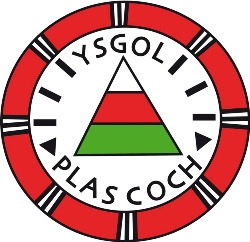 Dear Parents/Guardians,Reception class will have the opportunity to attend Christmas club this year. Christmas craft activities will be held weekly on the following dates: Thursday November 28th  – Dosbarth ErddigThursday December 5th – Dosbarth BersThursdsy December 12th – Dosbarth Erddig Thursday December 19th – Dosbarth BersThe clubs will run from 3:30pm until 4:30pm. You will collect your child/children at 4:30pm from the main reception. Please let us know if you wish for your child to attend after school club from 4:30pm onwards.If you wish for your child/children to attend the clubs. Please fill in and return the permission slip below by Monday 25th November.Diolch yn fawr Miss E Jones----------------------------------------------------------------Child’s name__________________Class___________________I give permission for my child to attend Christmas club with Miss JonesSignature________________